Київ, 4  листопада 2020 рокуОцінки українців щодо останніх резонансних подій Аудиторія: населення України віком від 18 років і старші в усіх областях, крім тимчасово окупованих територій Криму та Донбасу. Вибірка репрезентативна за віком, статтю і типом поселення. Вибіркова сукупність: 2000 респондентів. Метод опитування: CATI (Computer Assisted Telephone Interviewing -телефонні інтерв'ю з використанням комп'ютера). На основі випадкової вибірки мобільних телефонних номерів. Помилка репрезентативності дослідження з довірчою імовірністю 0,95: не більше 2,2% Терміни проведення: 2-3 листопада 2020 р.Результати опитування, проведеного Соціологічною групою «Рейтинг», показали, що оцінюючи зміни у сфері боротьби з корупцією протягом останнього року, 47% опитаних не побачили зрушень, 34% – вважають, що ситуація погіршилася, 14% – побачили позитивні зміни. Індекс змін у сфері боротьби з корупцією значно вищий, ніж у 2018 році, але дещо погіршився порівняно з 2019.39% опитаних добре обізнані щодо рішення Конституційного суду, яким скасували електронне декларування та систему доступу до інформації про активи та доходи високопосадовців, 36% – щось чули про це, водночас, 25% – вперше чують. Найбільш обізнані люди старшого віку і мешканці столиці.Лише 11% опитаних позитивно ставляться до рішення Конституційного суду, 25% - нейтрально, водночас більшість (59%) – негативно. При цьому, серед респондентів, які добре знайомі зі змістом рішення, негатив до нього становить 83%. Найбільш негативно до рішення Конституційного суду ставляться люди старшого віку, мешканці столиці, Західної і Центральної України, прихильники Європейської солідарності, Голосу і партії Сила і честь.Більшість опитаних (60%) не довіряють Конституційному суду. При цьому серед респондентів, які добре знайомі зі змістом рішення про скасування електронного декларування для високопосадовців, недовіра до інституції становить майже 80%. Найбільш не довіряють Конституційному суду прихильники Європейської солідарності, Голосу, Батьківщини, партій Шарія, Сила і честь та Слуги народу.Майже 60% опитаних підтримують проект закону президента, яким пропонується припинити повноваження діючого складу Конституційного Суду. 27% – не підтримують, 16% – не визначились. Більшість (55%) опитаних негативно ставляться до можливого скасування безвізу з Європейським союзом, лише 11% – позитивно і 31% – нейтрально. Найбільш негативно ставляться до можливого скасування безвізу молодь, мешканці столиці та Заходу, прихильники Європейської солідарності, Свободи, Голосу і партії Слуга народу.вул. Івана Мазепи, 3, Київ, Україна, 01010www.ratinggroup.ua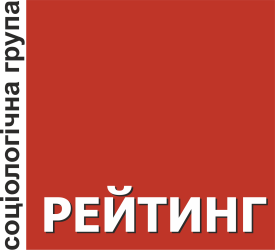 +380 (95) 578-68-68+380 (97) 578-68-68info@ratinggroup.ua